Name of Journal: World Journal of Gastrointestinal EndoscopyManuscript NO: 83024Manuscript Type: ORIGINAL ARTICLERetrospective StudyEffect of music on colonoscopy performance: A propensity score-matched analysisChoi EJ et al. Effect of music during colonoscopyEun Jeong Choi, Sam Ryong Jee, Sang Heon Lee, Jun Sik Yoon, Seung Jung Yu, Jong Hyun Lee, Han Byul Lee, Sang Wook Yi, Myeong Pyo Kim, Byung Cheol Chung, Hong Sub LeeEun Jeong Choi, Sam Ryong Jee, Sang Heon Lee, Jun Sik Yoon, Seung Jung Yu, Jong Hyun Lee, Myeong Pyo Kim, Byung Cheol Chung, Hong Sub Lee, Department of Internal Medicine, Inje University College of Medicine, Busan Paik Hospital, Busan 47392, South KoreaHan Byul Lee, Department of Public Health, Ajou University Graduate School of Public Health, Suwon 16499, South KoreaSang Wook Yi, Department of Preventive Medicine and Public Health, Catholic Kwandong University College of Medicine, Gangneung 25601, South KoreaAuthor contributions: Lee HS contributed to study design, acquisition and critically reviewed the manuscript; Choi EJ contributed to the data interpretation, and drafting the manuscript; Lee HS, Yoon JS, Yu SJ and Lee JH performed the endoscopy; Yi SW contributed to statistical analysis; Lee HS, Choi EJ, and Lee HB edited the manuscript; Kim MP and Chung BC collected data; Jee SR and Lee SH provided clinical advice and supervised the report; and all authors have read and approve the final manuscript.Corresponding author: Hong Sub Lee, MD, PhD, Professor, Department of Internal Medicine, Inje University College of Medicine, Busan Paik Hospital, 75 Bokji-ro, Busanjin-gu, Busan 47392, South Korea. hslee@paik.ac.krReceived: January 5, 2023Revised: March 2, 2023Accepted: Published online: AbstractBACKGROUNDMusic has been used to reduce stress and improve task performance during medical therapy.AIMTo assess the effects of music on colonoscopy performance outcomes.METHODSWe retrospectively reviewed patients who underwent colonoscopy performed by four endoscopists with popular music. Colonoscopy performance outcomes, such as insertion time, adenoma detection rate (ADR), and polyp detection rate (PDR), were compared between the music and non-music groups. To reduce selection bias, propensity score matching was used.RESULTSAfter one-to-one propensity score matching, 169 colonoscopies were selected from each group. No significant differences in insertion time (4.97 vs 5.17 min, P = 0.795) and ADR (39.1% vs 46.2%, P = 0.226) were found between the two groups. Subgroup analysis showed that the insertion time (3.6 vs 3.8 min, P = 0.852) and ADR (51.1% vs 44.7%, P = 0.488) did not significantly differ between the two groups in experts. However, in trainees, PDR (46.9% vs 66.7%, P = 0.016) and ADR (25.9% vs 47.6%, P = 0.006) were significantly lower in the music than in the non-music group.CONCLUSIONThe current study found that listening to music during colonoscopy did not affect procedure performance. Moreover, it suggested that music may distract trainees from appropriately detecting adenomas and polyps.Key Words: Music; Colonoscopy; Performance; Adenoma; Colonic polyps; Cecal insertion timeChoi EJ, Jee SR, Lee SH, Yoon JS, Yu SJ, Lee JH, Lee HB, Yi SW, Kim MP, Chung BC, Lee HS. Effect of music on colonoscopy performance: A propensity score-matched analysis. World J Gastrointest Endosc 2023; In pressCore Tip: Music has shown the positive effect on the surgical team in the operating room, no data has been available regarding the effects of music on endoscopist performance. The study aimed to assess the effects of music on colonoscopy performance outcomes. The patients who underwent colonoscopy while listening to music were retrospectively reviewed for colonoscopy performance outcomes, such as insertion time, adenoma and polyp detection rates. Accordingly, our findings showed that listening to music during colonoscopy had no effect on procedure performance. Moreover, our results suggested that listening to music during colonoscopy may distract trainees from appropriately detecting adenomas and polyps.INTRODUCTIONMusic has been used in medical treatment to reduce pain and anxiety[1]. Music, which is commonly played in operating rooms during surgical procedures, has a positive effect on the surgical team[2] considering that not only the patient but also the surgeon may feel tense and stressed. Surgeons’ stress can negatively affect their skills[3], which can have adverse consequences for the patients. However, there are few means for relieving the surgeon’s tension in a constrained operating room. Given its positive effect on the surgical team through a significant decrease in autonomic reactivity, music has been considered one of the few options for relieving the surgeon’s tension[4]. Moreover, music performance increases surgical accuracy and shortens the operative time[5,6].Colonoscopy has been widely performed for the screening of colorectal cancer[7] and evaluation of lower gastrointestinal diseases. However, this procedure causes anxiety and pain in patients due to abdominal clamping or bloating[8]. To reduce the pain of patients and prevent the movement of patients from interfering with the procedure, endoscopists administer a sedative. However, sedatives may increase the risk of cardiovascular disease in elderly people[9]. Several studies have proven that music has a significant effect on reducing anxiety and pain in patients undergoing colonoscopy and the dosage of sedatives required for colonoscopy[10,11]. However, no data has been available regarding the effects of music on endoscopist performance. Therefore, the current study aimed to assess the effects of music on colonoscopy performance outcomes.MATERIALS AND METHODSPatientsSubjects who underwent colonoscopy at the Gastroenterology Department of Busan Paik Hospital, Korea between June 2019 and March 2021 were enrolled. Since June 2020, all endoscopy procedures had been performed while listening to music. A total of 402 patients underwent colonoscopy during the said period. The identified patients were then divided into two groups: The non-music group, who underwent endoscopy without listening to music from June 2019 to May 2020, and the music group, who underwent endoscopy while listening to music from June 2020 to March 2021.Clinical data, including the American Society of Anesthesiologists (ASA) score, colonoscopy indications, and pathological findings, were obtained by reviewing past medical records. The ASA score was evaluated to assess patient risk prior to colonoscopy. Patients underwent colonoscopy for several indications, including abdominal pain, hematochezia, melena, diarrhea, constipation, and screening purposes in asymptomatic individuals.EndoscopistsFour endoscopists, consisting of two experts and two trainees, participated in the study. Both experts were board-certified and experienced endoscopists, each of whom had performed more than 5000 colonoscopies, whereas both trainees had < 1 year of experience. Their preferred pop music was played through the blue-tooth speakers in the endoscopic room at a volume of between 50 and 60 dB. A colonoscope (CF-H260AL or CF-HQ290L; Olympus, Tokyo, Japan) was used to perform the colonoscopy from June 2019 to March 2021.Bowel preparationBowel preparation was performed using the bowel cleansing product consisting of 2 L of a solution containing polyethylene glycol. The quality of bowel preparation was scored according to the Boston Bowel Preparation Scale (BBPS) and characterized as adequate (BBPS score ≥ 6 and/or all segment scores ≥ 2) or fair (total score of 3-5).Colonoscopy performance outcomesPrimary endpoints were cecal insertion time, polyp detection rate (PDR), and adenoma detection rate (ADR). The PDR was defined as the number of colonoscopies in which at least one polyp was detected divided by the total number of colonoscopies performed. The ADR was defined as the number of colonoscopies in which at least one adenoma was detected divided by the total number of colonoscopies.Statistical analysisDescriptive data were reported as median and interquartile range. Differences in categorical variables were analyzed using chi-square test. Continuous variables were analyzed using Mann-Whitney U test. Analyses were performed using R Statistical Software 4.1.0 (The R Foundation for Statistical Computing, Vienna, Austria), P values of < 0.05 indicating statistical significance. To reduce selection bias, one-to-one propensity score matching was performed using the R package “Matchlt”. One-to-one matching was conducted with age, sex, body mass index (BMI), ASA score, BBPS, surgical history, and indication for colonoscopy as covariates using greedy matching with caliper of 0.2. Univariable and multivariable logistic regression analyses were performed to assess independent prognostic factors. The covariates for matching estimation included age, sex, BMI, ASA score, BBPS, previous abdominal surgery, and indication for colonoscopy. Covariate selection for multivariate analysis was based on a P value of < 0.2 in univariable analysis, with a logistic regression model.Ethical statementsThis retrospective study was approved by the Institutional Review Board of Busan Paik Hospital and was conducted in accordance with the ethical guidelines stated in the Declaration of Helsinki (IRB number: 2020-01-192). Requirement for informed consent was waived by the Institutional Review Board given that the researchers only retrospectively accessed a de-identified database for analysis purposes.RESULTSPatient characteristicsFrom June 2019 to March 2021, 402 colonoscopies were performed by four endoscopists. A total of 202 colonoscopies were performed while listening to pop music preferred by the endoscopists, whereas 200 were performed without music. The baseline characteristics of the patients are shown in Table 1. Before the propensity score matching, there were significant differences between surgical history and colonoscopy indications. After one-to-one propensity score matching, 169 colonoscopies were selected for each group. The most common indication for colonoscopy was screening of colon cancer, with both groups having the same amount of patient at 51.5% (P = 1.000) after propensity score matching. Cecal intubation rate was 100% in both groups.Outcomes of colonoscopy performanceThe insertion time (4.97 vs 5.17 min, P = 0.795) and withdrawal time (10.57 vs 11.87 min, P = 0.142) did not significantly differ between both groups. In addition, no significant differences in ADR (39.1% vs 46.2%, P = 0.226) were observed between the two groups, although PDR tended to higher in the non-music group than in music group (56.8% vs 66.9%, P = 0.073) (Table 2).Subgroup analysis according to colonoscopy proficiencySubgroup analysis was performed to evaluate differences according to colonoscopy proficiency (Table 3). Among experts, the insertion time (3.57 vs 3.83 min, P = 0.852), withdrawal time (10.30 vs 10.90 min, P = 0.560), PDR (65.9% vs 67.1%, P > 0.999) and ADR (51.1% vs 44.7%, P = 0.488) did not significantly differ between the two groups. Among trainees, the cecal insertion time (6.30 vs 6.27 min, P = 0.831) and the withdrawal time (10.82 vs 13.68 min, P = 0.123) did not significantly different between music vs non-music groups. However, among trainee, the PDR was significantly lower in the music group than in the non-music group (46.9% vs 66.7%, P = 0.016). A significant difference in the ADR was also noted, with the rate in the music group being significantly lower than that the in non-music group (25.9% vs 47.6%, P = 0.006).Prognostic factors for adenoma detection and insertion timeAdenoma detection and fast insertion time (< median insertion time of 310 s) were regressed on potential predictors using logistic regression analysis. Among all patients (n = 402), univariable and multivariable analyses found that music was not associated with ADR and fast insertion time (Table 4, Figure 1). Expert endoscopists detected more adenoma, although not statistically significant [odds ratio (OR) = 1.42, P = 0.085)], while younger age (OR = 1.04, P < 0.001), women (OR = 0.55, P = 0.004), and surgical history of colon (OR = 0.62, P = 0.048) showed a significant association with lower ADR in univariable and multivariable regression analyses. Expert endoscopist (OR = 4.69, P < 0.001), higher BMI (OR = 1.07, P = 0.023), adequate BBPS (OR = 2.09, P = 0.003), and previous surgical history of colon (OR = 1.05, P = 0.090) were associated with fast insertion time in univariable analyses, and the results of multivariable analyses were the same except for BBPS.DISCUSSIONMusic has been known to provide a positive effect on surgical performance[12]. On study showed that surgeons who listened to music had reduced operative time and better surgical quality[5]. As with surgeons, music might influence and consequently improve endoscopist’s performance, which can lead to reduced insertion time and increased ADR. In support of this finding, a study by Ardalan et al[13] showed that PDR and ADR increased when listening to Star Wars music. However, the current study showed that music did not significantly affect colonoscopy performance. Although endoscopist and patient factors may have played a role in these different results, the type of music may also be a factor. Indeed, one study showed that listening to Mozart music improve task performance during laparoscopic surgery simulations[6]. Furthermore, a study on the effect of different music genres on surgical performance showed better performance when listening to classical music or hip-hop music compared to exposure to mixed radio music or rock[14]. While the endoscopist’s preferred Korean pop music, which contains mostly lyrics, classical, or Star Wars music has no lyrics. Although a preference for music with lyrics can bring psychological stability, it can actually be a hindrance in terms of improving concentration[15]. Moreover, the volume of the music can influence the efficacy of task performance. Music played too loudly can interfere with communication among operating room staff and act as noise[16], thereby increasing the risk of surgical site infection[17]. As such, we kept the music at 60 dB to facilitate communication.Trainees who listened to music had low PDR and ADR. This result was in contrast to that found in the expert group where no significant findings were noted. A previous study found similar results to those presented herein after examining the effects of music on novice surgeons[18,19]. They explained that music could have distracted surgeons as they performed new or complex tasks. These results can also be applied to endoscopy trainees. Endoscopy trainees are unfamiliar with endoscopic manipulation and require frequent assessment of the patient’s condition, which inevitably consumes their attention, with music possibly making this situation worse.The quality of colonoscopy is best determined by the ADR. Variables that can influence the ADR include age, sex, bowel preparation, and endoscopist experience[20]. The current study showed that age, sex, and surgical history were independent prognostic factors for adenoma detection. The ADR and age were positively correlated, with men having higher ADRs than women[21]. A history of abdominal or pelvic surgery makes colonoscopy difficult[22]. In particular, colon surgery affects insertion time, and prolonged insertion time reduces ADR[23,24]. A significant difference in the baseline characteristic of surgical history for colonoscopy was observed between the two groups. However, propensity score matching was performed to minimize the differences in factors that may affect colonoscopy performance.The role of music in medicine has been growing and expanding. Evidence has shown that music may reduce congestive heart failure by reducing plasma cytokine and catecholamine levels, thereby enhancing parasympathetic activity[25]. Moreover, it influences brain activation and can be helpful in neurorehabilitation.[26] As such, we sought to determine how these positive effects of music might affect colonoscopy performance. Safe, high-quality colonoscopy is important for colorectal cancer screening and diagnosis, as well as treatment of colorectal diseases. High-quality colonoscopy by endoscopists can reduce the incidence of intermittent cancer[27]. However, colonoscopy is a relatively invasive procedure that can cause complications and pain in patients and requires high concentration by endoscopy specialists[28]. Although studies have confirmed the positive effects of music in patients undergoing colonoscopy, no data have been available regarding its effects on the operator. Through this study, we confirmed that music did not have a significant effect on the performance of colonoscopy. Nonetheless, we expect that more studies will be conducted on this matter based on our findings.The current study has some limitations worth noting. First, given the retrospective nature of our study, selection bias may have occurred. To reduce this bias, we created two groups by matching patients according to indications, age, and sex after they had started listening to music during colonoscopy at the hospital. A randomized study on the effect of music on colonoscopy is needed in the future. Second, the segmentation of abdominal surgery history was insufficient. Although gastric and pelvic surgery may have different effects on colonoscopy performance, we did not divide our patients according to surgery type. Given that pelvic surgery is mostly conducted among women, sex differences should be analyzed; however, the insufficient number of patients prevented us from doing so. Third, the genre of music was limited. While the most preferred and familiar Korean pop music was selected, diversifying the music is necessary considering that the presence of lyrics and music genre may affect colonoscopy performance.CONCLUSIONIn conclusion, listening to music during colonoscopy did not affect procedure performances. Moreover, our findings suggested that listening to music during colonoscopy can distract trainee’s ability to detect adenomas and polyps.ARTICLE HIGHLIGHTSResearch backgroundMusic has been used to improve task performance and relieving the surgeon’s tension in operating rooms. There are no studies related to the effects of music on the performance of endoscopists.Research motivationThe role of music in medicine has been growing. Listening to music during colonoscopy affect performance of endoscopists.Research objectivesThe study aimed to assess the effects of music on colonoscopy performance outcomes.Research methodsWe retrospectively reviewed patients who underwent colonoscopy performed by endoscopists with popular music. Colonoscopy performance outcomes, such as cecal insertion time, adenoma detection rate (ADR), were compared between the music and non-music groups. The study was performed by propensity score matching to reduce selection bias.Research resultsAfter one-to-one propensity score matching, 169 colonoscopies were selected for each group. The cecal insertion time and ADR did not significantly differ between both groups. In trainees, ADR (25.9% vs 47.6%, P = 0.006) were significantly lower in the music than in the non-music group.Research conclusionsThe current study found that listening to music during colonoscopy did not affect procedure performance. Moreover, it suggested that music may distract trainees from appropriately detecting adenomas.Research perspectivesA randomized study on the effect of music on colonoscopy is needed in the future.REFERENCES1 Lee JH. The Effects of Music on Pain: A Meta-Analysis. J Music Ther 2016; 53: 430-477 [PMID: 27760797 DOI: 10.1093/jmt/thw012]2 Ullmann Y, Fodor L, Schwarzberg I, Carmi N, Ullmann A, Ramon Y. The sounds of music in the operating room. Injury 2008; 39: 592-597 [PMID: 16989832 DOI: 10.1016/j.injury.2006.06.021]3 Anton NE, Athanasiadis DI, Karipidis T, Keen AY, Karim A, Cha J, Walke N, Stefanidis D. Surgeon stress negatively affects their non-technical skills in the operating room. Am J Surg 2021; 222: 1154-1157 [PMID: 33549296 DOI: 10.1016/j.amjsurg.2021.01.035]4 Allen K, Blascovich J. Effects of music on cardiovascular reactivity among surgeons. JAMA 1994; 272: 882-884 [PMID: 7811324]5 El Boghdady M, Ewalds-Kvist BM. The influence of music on the surgical task performance: A systematic review. Int J Surg 2020; 73: 101-112 [PMID: 31760139 DOI: 10.1016/j.ijsu.2019.11.012]6 Wiseman MC. The Mozart effect on task performance in a laparoscopic surgical simulator. Surg Innov 2013; 20: 444-453 [PMID: 23154636 DOI: 10.1177/1553350612462482]7 Winawer SJ, Zauber AG, Ho MN, O'Brien MJ, Gottlieb LS, Sternberg SS, Waye JD, Schapiro M, Bond JH, Panish JF. Prevention of colorectal cancer by colonoscopic polypectomy. The National Polyp Study Workgroup. N Engl J Med 1993; 329: 1977-1981 [PMID: 8247072 DOI: 10.1056/NEJM199312303292701]8 Ko SY, Leung DY, Wong EM. Effects of easy listening music intervention on satisfaction, anxiety, and pain in patients undergoing colonoscopy: a pilot randomized controlled trial. Clin Interv Aging 2019; 14: 977-986 [PMID: 31213784 DOI: 10.2147/CIA.S207191]9 Ma WT, Mahadeva S, Kunanayagam S, Poi PJ, Goh KL. Colonoscopy in elderly Asians: a prospective evaluation in routine clinical practice. J Dig Dis 2007; 8: 77-81 [PMID: 17532819 DOI: 10.1111/j.1443-9573.2007.00289.x]10 Çelebi D, Yılmaz E, Şahin ST, Baydur H. The effect of music therapy during colonoscopy on pain, anxiety and patient comfort: A randomized controlled trial. Complement Ther Clin Pract 2020; 38: 101084 [PMID: 32056820 DOI: 10.1016/j.ctcp.2019.101084]11 Harikumar R, Raj M, Paul A, Harish K, Kumar SK, Sandesh K, Asharaf S, Thomas V. Listening to music decreases need for sedative medication during colonoscopy: a randomized, controlled trial. Indian J Gastroenterol 2006; 25: 3-5 [PMID: 16567885]12 Oomens P, Fu VX, Kleinrensink GJ, Jeekel J. The effect of music on simulated surgical performance: a systematic review. Surg Endosc 2019; 33: 2774-2784 [PMID: 31140001 DOI: 10.1007/s00464-019-06868-x]13 Ardalan ZS, Vasudevan A, Hew S, Schulberg J, Lontos S. The Value of Audio Devices in the Endoscopy Room (VADER) study: a randomised controlled trial. Med J Aust 2015; 203: 472-475 [PMID: 26654625 DOI: 10.5694/mja15.01096]14 Nees LK, Grozinger P, Orthmann N, Rippinger N, Hennigs A, Sohn C, Domschke C, Wallwiener M, Rom J, Riedel F. The Influence of Different Genres of Music on the Performance of Medical Students on Standardized Laparoscopic Exercises. J Surg Educ 2021; 78: 1709-1716 [PMID: 33812805 DOI: 10.1016/j.jsurg.2021.03.008]15 Shih YN, Huang RH, Chiang HY. Background music: effects on attention performance. Work 2012; 42: 573-578 [PMID: 22523045 DOI: 10.3233/WOR-2012-1410]16 Way TJ, Long A, Weihing J, Ritchie R, Jones R, Bush M, Shinn JB. Effect of noise on auditory processing in the operating room. J Am Coll Surg 2013; 216: 933-938 [PMID: 23518255 DOI: 10.1016/j.jamcollsurg.2012.12.048]17 Kurmann A, Peter M, Tschan F, Mühlemann K, Candinas D, Beldi G. Adverse effect of noise in the operating theatre on surgical-site infection. Br J Surg 2011; 98: 1021-1025 [PMID: 21618484 DOI: 10.1002/bjs.7496]18 Miskovic D, Rosenthal R, Zingg U, Oertli D, Metzger U, Jancke L. Randomized controlled trial investigating the effect of music on the virtual reality laparoscopic learning performance of novice surgeons. Surg Endosc 2008; 22: 2416-2420 [PMID: 18622551 DOI: 10.1007/s00464-008-0040-8]19 Belykh E, Onaka NR, Abramov IT, Yağmurlu K, Byvaltsev VA, Spetzler RF, Nakaj P, Preul MC. Systematic Review of Factors Influencing Surgical Performance: Practical Recommendations for Microsurgical Procedures in Neurosurgery. World Neurosurg 2018; 112: e182-e207 [PMID: 29325962 DOI: 10.1016/j.wneu.2018.01.005]20 Adler A, Wegscheider K, Lieberman D, Aminalai A, Aschenbeck J, Drossel R, Mayr M, Mroß M, Scheel M, Schröder A, Gerber K, Stange G, Roll S, Gauger U, Wiedenmann B, Altenhofen L, Rosch T. Factors determining the quality of screening colonoscopy: a prospective study on adenoma detection rates, from 12,134 examinations (Berlin colonoscopy project 3, BECOP-3). Gut 2013; 62: 236-241 [PMID: 22442161 DOI: 10.1136/gutjnl-2011-300167]21 Cai B, Liu Z, Xu Y, Wei W, Zhang S. Adenoma detection rate in 41,010 patients from Southwest China. Oncol Lett 2015; 9: 2073-2077 [PMID: 26137015 DOI: 10.3892/ol.2015.3005]22 Lee SK, Kim TI, Shin SJ, Kim BC, Kim WH. Impact of prior abdominal or pelvic surgery on colonoscopy outcomes. J Clin Gastroenterol 2006; 40: 711-716 [PMID: 16940884 DOI: 10.1097/00004836-200609000-00010]23 Jang HW, Cheon JH, Nam CM, Moon CM, Lee JH, Jeon SM, Park JJ, Kim TI, Kim WH. Factors affecting insertion time for colonoscopy performed under intramuscular analgesia in patients with history of colorectal resection. Surg Endosc 2011; 25: 2316-2322 [PMID: 21298530 DOI: 10.1007/s00464-010-1555-3]24 von Renteln D, Robertson DJ, Bensen S, Pohl H. Prolonged cecal insertion time is associated with decreased adenoma detection. Gastrointest Endosc 2017; 85: 574-580 [PMID: 27590962 DOI: 10.1016/j.gie.2016.08.021]25 Okada K, Kurita A, Takase B, Otsuka T, Kodani E, Kusama Y, Atarashi H, Mizuno K. Effects of music therapy on autonomic nervous system activity, incidence of heart failure events, and plasma cytokine and catecholamine levels in elderly patients with cerebrovascular disease and dementia. Int Heart J 2009; 50: 95-110 [PMID: 19246850 DOI: 10.1536/ihj.50.95]26 Galińska E. Music therapy in neurological rehabilitation settings. Psychiatr Pol 2015; 49: 835-846 [PMID: 26488358 DOI: 10.12740/PP/25557]27 Cha JM. Colonoscopy Quality is the Answer for the Emerging Issue of Interval Cancer. Intest Res 2014; 12: 110-116 [PMID: 25349577 DOI: 10.5217/ir.2014.12.2.110]28 Church J. Complications of colonoscopy. Gastroenterol Clin North Am 2013; 42: 639-657 [PMID: 23931864 DOI: 10.1016/j.gtc.2013.05.003]FootnotesInstitutional review board statement: This retrospective study was approved by the Institutional Review Board of Busan Paik Hospital and was conducted in accordance with the ethical guidelines stated in the Declaration of Helsinki (IRB number: 2020-01-192). Informed consent statement: Requirement for informed consent was waived by the Institutional Review Board given that the researchers only retrospectively accessed a de-identified database for analysis purposes.Conflict-of-interest statement: All the authors report no relevant conflicts of interest for this article.Data sharing statement: No additional data are available.Open-Access: This article is an open-access article that was selected by an in-house editor and fully peer-reviewed by external reviewers. It is distributed in accordance with the Creative Commons Attribution NonCommercial (CC BY-NC 4.0) license, which permits others to distribute, remix, adapt, build upon this work non-commercially, and license their derivative works on different terms, provided the original work is properly cited and the use is non-commercial. See: https://creativecommons.org/Licenses/by-nc/4.0/Provenance and peer review: Unsolicited article; Externally peer reviewed.Peer-review model: Single blindPeer-review started: January 5, 2023First decision: February 15, 2023Article in press: Specialty type: Gastroenterology and hepatologyCountry/Territory of origin: South KoreaPeer-review report’s scientific quality classificationGrade A (Excellent): 0Grade B (Very good): BGrade C (Good): CGrade D (Fair): 0Grade E (Poor): 0P-Reviewer: Ichita C, Japan; Obando A, Nicaragua S-Editor: Wang JJ L-Editor: A P-Editor:Figure Legends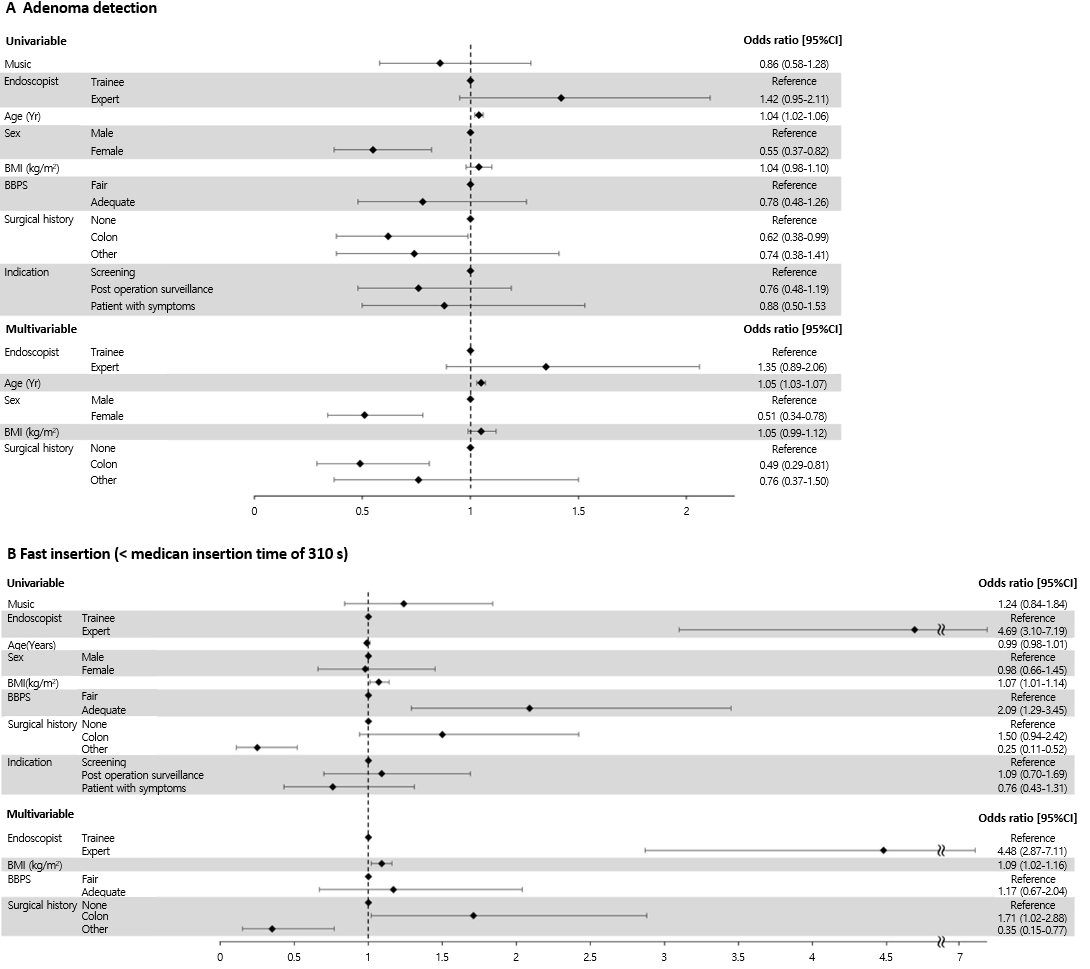 Figure 1 Forest plot for the prognostic factor of colonoscopy performance. A: Adenoma detection; B: Fast insertion. BMI: Body mass index; BBPS: Boston Bowel Preparation Scale; 95%CI: 95% confidence interval.Table 1 Baseline characteristics of patients who did and did not listen to music before and after propensity score matchingData are expressed as n (%), median (interquartile range). P-values were calculated using Kruskal-Wallis test and Chi squared test. d: Standardized mean differences of propensity-matched population; BMI: Body mass index; ASA score: American Society of Anesthesiologists score; BBPS: Boston Bowel Preparation Scale.Table 2 Outcomes of colonoscopy performance with and without musicData are expressed as n (%), median (interquartile range), P-values were calculated using Kruskal-Wallis test and Chi squared test.Table 3 Outcomes of colonoscopy performance according to expert and trainee subgroupsData are expressed as n (%), median (interquartile range), P-values were calculated using Kruskal-Wallis test and Chi squared test.Table 4 Prognostic factors for colonoscopy performance (n = 402)1Adenoma detection.2Fast insertion (< median insertion time of 310 s).P-value for independent variables from logistic regression analysis; No.: Number of patients; OR: Odds ratio; aOR: Adjusted odds ratio; CI: Confidence interval; BMI: Body mass index; BBPS: Boston Bowel Preparation Scale.Before propensity score matchingBefore propensity score matchingBefore propensity score matchingBefore propensity score matchingBefore propensity score matchingAfter propensity score matchingAfter propensity score matchingAfter propensity score matchingAfter propensity score matchingAfter propensity score matchingTotal (n = 402)Music (n = 200)No music (n = 202)P valuedTotal (n = 338)Music (n = 169)No music (n = 169)P valuedAge, yr63.0 (54.0-70.0)63.0 (54.5-69.0)64.0 (54.0-70.0)0.6420.0864.0 (55.0-70.0)63.0 (53.0-69.0)64.0 (56.0-70.0)0.3530.13Female sex190 (47.3%)96 (48.0%)94 (46.5%)0.8460.03157 (46.4%)83 (49.1%)74 (43.8%)0.3830.11BMI, kg/m223.7 (21.9-26.0)23.7 (21.9-26.2)23.7 (21.8-25.9)0.9920.0023.7 (22.0-25.9)24.0 (22.1-26.2)23.6 (21.8-25.8)0.3830.09ASA score0.7460.010.5460.121171 (42.5%)86 (43.0%)85 (42.1%)152 (45.0%)79 (46.7%)73 (43.2%)2204 (50.7%)100 (50.0%)104 (51.5%)167 (49.4%)83 (49.1%)84 (49.7%)326 (6.5%)14 (7.0%)12 (5.9%)18 (5.3%)7 (4.1%)11 (6.5%)41 (0.2%)0 (0.0%)1 (0.5%)1 (0.3%)0 (0.0%)1 (0.6%)BBPS0.7680.040.6840.063-587 (21.6%)45 (22.5%)42 (20.8%)68 (20.1%)32 (18.9%)36 (21.3%)6-9315 (78.4%)155 (77.5%)160 (79.2%)270 (79.9%)137 (81.1%)133 (78.7%)Surgical historySurgical history0.0410.070.0600.02None259 (64.4%)121 (60.5%)138 (68.3%)206 (60.9%)98 (58.0%)108 (63.9%)Colon99 (24.6%)60 (30.0%)39 (19.3%)94 (27.8%)56 (33.1%)38 (22.5%)Other abdominal organ44 (10.9%)19 (9.5%)25 (12.4%)38 (11.2%)15 (8.9%)23 (13.6%)Indication for colonoscopy0.0020.321.0000.00Screening207 (51.5%)89 (44.5%)118 (58.4%)174 (51.5%)87 (51.5%)87 (51.5%)Post operation surveillance128 (31.8%)66 (33.0%)62 (30.7%)120 (35.5%)60 (35.5%)60 (35.5%)Patients with symptoms67 (16.7%)45 (22.5%)22 (10.9%)44 (13.0%)22 (13.0%)22 (13.0%)Total (n = 338)Music (n = 169)No music (n = 169)P valuePolyp detection rate209 (61.8%)96 (56.8%)113 (66.9%)0.073Adenoma detection rate144 (42.6%)66 (39.1%)78 (46.2%)0.226Insertion time (min)5.09 (3.32-7.33)4.97 (3.28-7.03)5.17 (3.43-7.78)0.795Withdrawal time (min)11.1 (8.48-17.25)10.57 (8.40-16.35)11.87 (8.63-17.5)0.142Polyp detection rateAdenoma detection rateInsertion time (min)Withdrawal time (min)ExpertTotal (n = 173)115 (66.5%)83 (48.0%)3.75 (2.57-5.68)10.68 (8.22-15.22)Music (n = 88)58 (65.9%)45 (51.1%)3.57 (2.59-5.80)10.30 (7.95-15.27)No music (n = 85)57 (67.1%)38 (44.7%)3.83 (2.42-5.65)10.90 (8.48-14.10)P value> 0.9990.4880.8520.560TraineeTotal (n = 165)94 (57.0%)61 (37.0%)6.30 (4.58-8.82)12.07 (8.92-19.0)Music (n = 81)38 (46.9%)21 (25.9%)6.30 (4.50-8.70)10.82 (8.78-17.43)No music (n = 84)56 (66.7%)40 (47.6%)6.27 (4.78-9.11)13.68 (9.31-20.33)P value0.0160.0060.8310.123No.Univariable analysis1Univariable analysis1Multivariable analysis1Multivariable analysis1Univariable analysis2Univariable analysis2Multivariable analysis2Multivariable analysis2No.OR (95%CI)P valueaOR (95%CI)P valueOR (95%CI)P valueaOR (95%CI)P valueMusicNo202ReferenceReferenceYes2000.86 (0.58-1.28)0.4701.24 (0.84-1.84)0.273EndoscopistTrainee207ReferenceReferenceReferenceReferenceExpert1951.42 (0.95-2.11)0.0851.35 (0.89-2.06)0.1634.69 (3.10-7.19)< 0.0014.48 (2.87-7.11)< 0.001Age, yr1.04 (1.02-1.06)< 0.0011.05 (1.03-1.07)< 0.0010.99 (0.98-1.01)0.298SexMale212ReferenceReferenceReferenceFemale1900.55 (0.37-0.82)0.0040.51 (0.34-0.78)0.0020.98 (0.66-1.45)0.916BMI, kg/m21.04 (0.98-1.10)0.1931.05 (0.99-1.12)0.1231.07 (1.01-1.14)0.0231.09 (1.02-1.16)0.010BBPSFair87ReferenceReferenceReferenceAdequate3150.78 (0.48-1.26)0.3032.09 (1.29-3.45)0.0031.17 (0.67-2.04)0.583Surgical historyNone259ReferenceReferenceReferenceReferenceColon990.62 (0.38-0.99)0.0480.49 (0.29-0.81)0.0061.50 (0.94-2.42)0.0901.71 (1.02-2.88)0.042Other440.74 (0.38-1.41)0.3690.76 (0.37-1.50)0.4270.25 (0.11-0.52)< 0.0010.35 (0.15-0.77)0.012IndicationScreening207ReferenceReferencePost operation surveillance1280.76 (0.48-1.19)0.2321.09 (0.70-1.69)0.708Patient with symptoms670.88 (0.50-1.53)0.6530.76 (0.43-1.31)0.323